#annaismissing Česká republika, Slovenská republika / 2023 / 108 minut / režie Pavel Soukup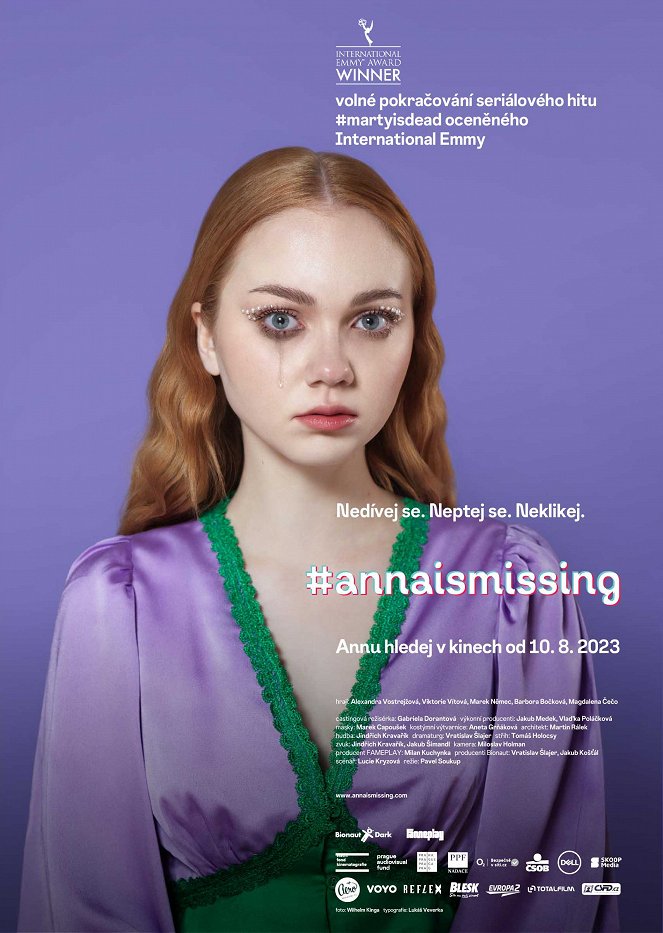 Před projekcíProhlédni si plakát k filmu a odpověz na otázky:Na plakátu je slogan: Nedívej se. Neptej se. Neklikej. K čemu podle tebe tento slogan odkazuje?   Znáš seriálový hit #martyisdead? Popiš výraz ve tváři Anny. Napovídá ti fotografie, jaká Anna asi bude? Zaujal tě takto zpracovaný plakát?    Po projekci – příběhPříběh Anny je velmi silný a může v tobě zanechat různé otázky a vyvolat různé pocity. Jak se cítíš po projekci a co tě na filmu zaujalo nejvíce? Zařaď příběh do správného žánru. Zkus vybrat z níže uvedených, zda se k tomuto příběhu hodí: mysteriózní film                  drama                      romantický film                           erotický film           thriller                      rodinný film                          dokumentární film              detektivní filmFilm pojednává o nebezpečí, které je všude kolem nás, ale v dnešní době jej příliš nevnímáme – sociální sítě, komunikační kanály, informace, které nahráváme do aplikací, obrázky, které zveřejňujeme. Ve filmu bylo několik momentů, kdy se postavám využívání mobilních telefonů, aplikací a sociálních sítí vymstilo – popiš tyto situace. Postavy a jejich problémyFilm #annaismissing je zajímavý obsazením nových neokoukaných herců a také jejich překvapivě skvělým hereckým výkonem. Popiš tyto postavy a zamysli se nad vztahy mezi nimi (jak vztahy subjektivně vnímají, jak je to doopravdy, co jednotlivé postavy od druhých očekávají apod.)Nina (vztah s otcem)Otec (vztah s Annou)Anna (vztah s matkou)Robin (vztah s Ninou)Postavy ve filmu řeší aktuální problémy mladých lidí: Vysvětli pojmy gender, transgender, nebinární lidé, LGBTSetkáváš se s výše uvedenými pojmy i mezi svými vrstevníky? Co pro tebe znamená být influencerem nebo youtuberem? V čem si myslíš, že je tato cesta sebeprezentace zajímavá a přínosná? Setkal/a ses někdy s kyberšikanou -– ať již osobně či ji řešil/a kamarád/kamarádka? Co bys dělal/a, kdyby ses stal/a obětí kyberšikany? Bavíte se ve škole o prevenci kyberšikany? Ve filmu několikrát zazní věty typu: “Víš, že se mnou můžeš mluvit o všem?” “Tati, já myslela, že si vše říkáme a že si můžeme věřit.” Dokážeš se rodičům svěřit o svých problémech, i když jsou to třeba problémy velmi citlivé? Pokud nemáš vztah s rodiči takto důvěrný, existuje jiný dospělý (člen rodiny, učitel/učitelka), za kým bys v případě problému šel jako první? V posledních letech se více řeší problém sexuálních predátorů na internetu. Téma se rozšířilo do povědomí díky dokumentárnímu filmu V síti. Znáš tento film? Na stránkách filmu V síti je zásadní desatero, ve kterém jsou vyjmenovaná největší nebezpečí, kterým můžeš snadno propadnout: fotografování a zveřejňování fotek, ale i zabezpečení počítače, komu se svěřit apod. Projdi si tyto body a diskutuj se spolužáky o tom, jak v takových případech nouze postupovat. 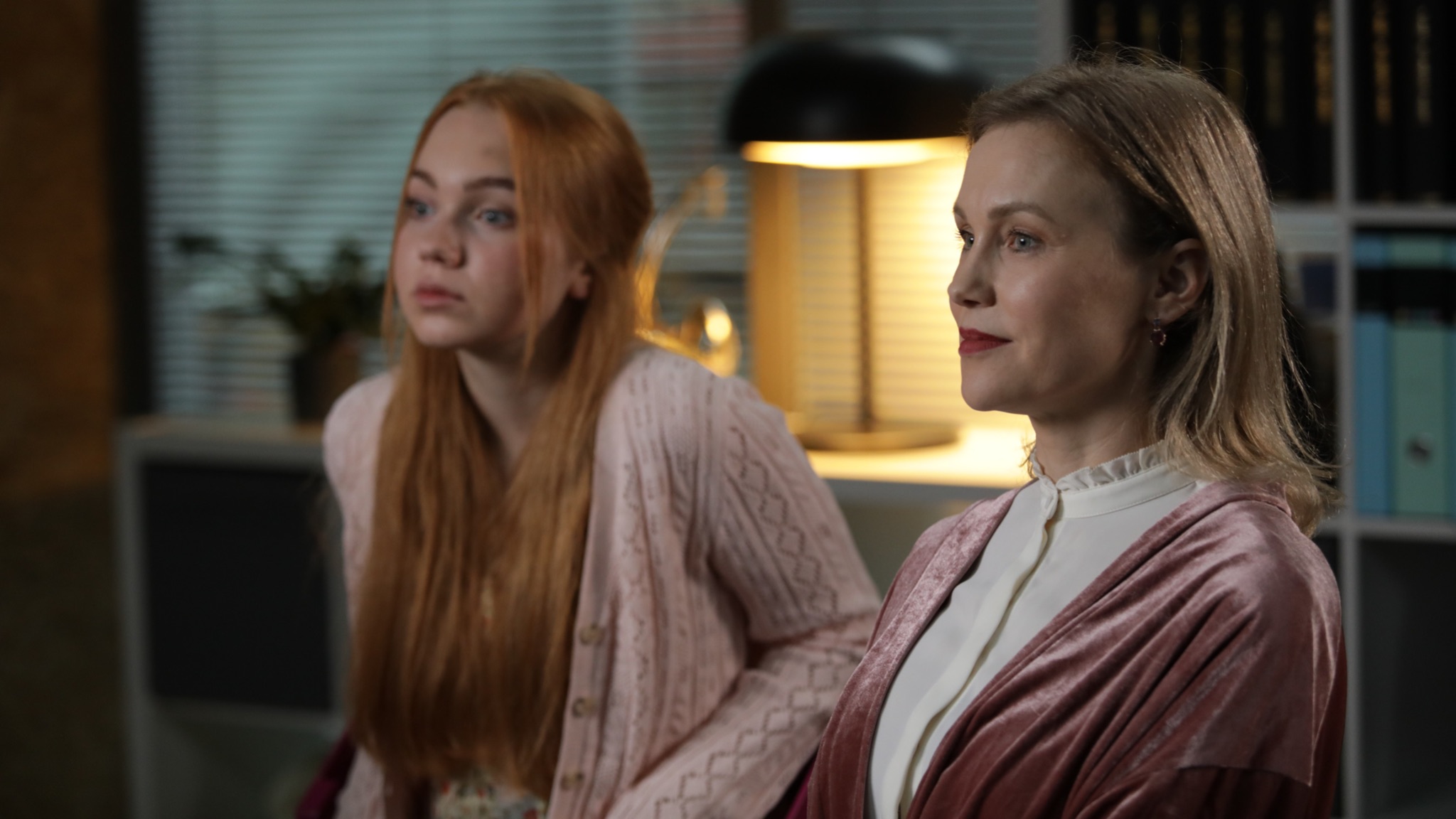 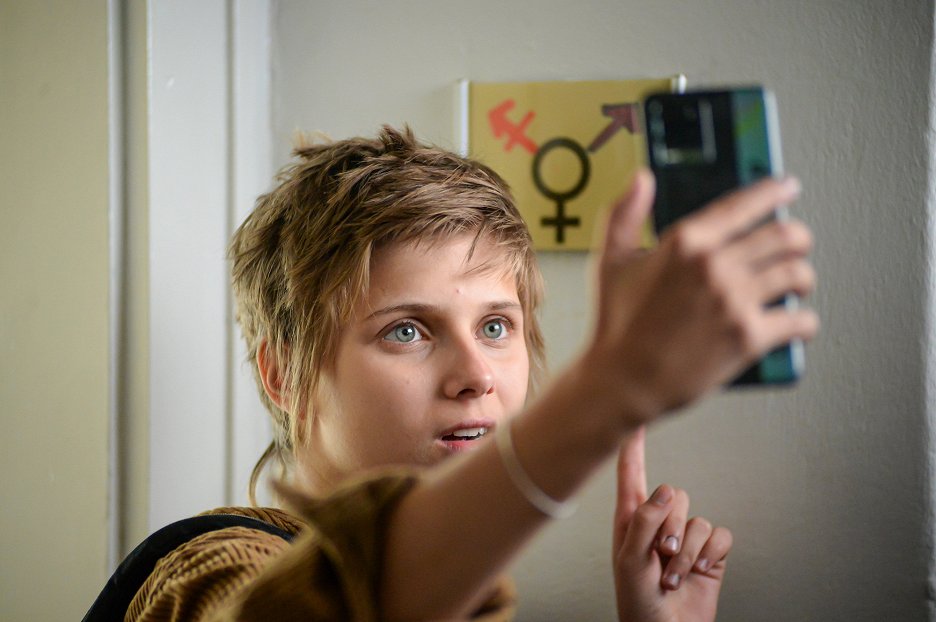 Rozebereme si scénuPojďme se ještě jednou podívat na úvodní scénu, která končí 00:02:06:Všimni si, jak je scéna natočená (obraz, pohyby kamery) -– co má tento způsob snímání divákovi připomínat? Již na začátku filmu vidíme scénu, která nás docela překvapí a navodí zvědavost -– co se asi stalo Anně? Jedná se o skvělý příklad jakého filmového žánru?  Přestože jde o úvodní scénu s titulky, již nyní na začátku je prozrazena důležitá část příběhu. Popiš, jak filmaři pracují s příběhem- – zamysli se nad tím, kolik nám je prozrazeno nyní a jak se ve filmu postupně odkrývá skutečná příčina smrti Anny.